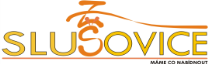 Trnava získává za ml.žáky do PSL 1bROZPIS UTKÁNÍ - SKUPINY TURNAJ VE FLORBALE V RÁMCI PODŘEVNICKÉ SPORTOVNÍ LIGY, SLUŠOVICE, 25.10.2017SLUŠOVICEŠTÍPAKAŠAVATRNAVABODYSKOREPOŘADÍBody do PSLSLUŠOVICE1 : 30 : 45 : 026 : 73.2bŠTÍPA3 : 12 : 59 : 0414 : 62.4bKAŠAVA4 : 05 : 28 : 0617 : 2 1.6bTRNAVA0 : 50 : 90 : 800 : 224.1bTABULKA STARŠÍCH ŽÁKŮTURNAJ VE FLORBALE V RÁMCI PODŘEVNICKÉ SPORTOVNÍ LIGY, SLUŠOVICE, 25.10.2017TABULKA MLADŠÍCH ŽÁKŮTURNAJ VE FLORBALE V RÁMCI PODŘEVNICKÉ SPORTOVNÍ LIGY, SLUŠOVICE, 25.10.2017SLUŠOVICEŠTÍPAKAŠAVABODYSKOREPOŘADÍBody do PSL SLUŠOVICE4 : 11 : 14 : 14 : 0713 : 31.6bŠTÍPA1 : 41 : 12 : 10 : 234 : 82.4bKAŠAVA1 : 40 : 41 : 22 : 024 : 103.2bKAT.UTKÁNÍ VE SKUPINĚVÝSLEDEKSTSLUŠOVICE – ŠTÍPA1 : 3MLŠTÍPA – KAŠAVA2 : 1STKAŠAVA – TRNAVA8 : 0MLSLUŠOVICE – ŠTÍPA4 : 1STSLUŠOVICE – KAŠAVA0 : 4MLSLUŠOVICE – KAŠAVA4 : 1STŠTÍPA – TRNAVA9 : 0MLŠTÍPA – KAŠAVA0 : 2STSLUŠOVICE – TRNAVA5 : 0MLSLUŠOVICE – ŠTÍPA1 : 1STKAŠAVA – ŠTÍPA5 : 2MLSLUŠOVICE - KAŠAVA4 : 0